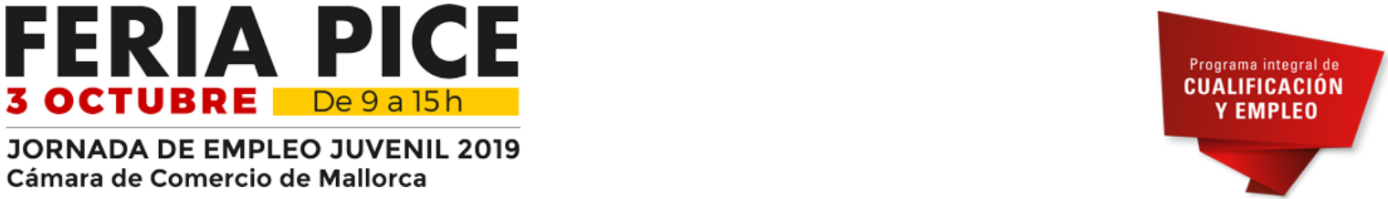   He leído y acepto la cláusula de Protección de Datos y el Aviso Legal de la Cámara de Comercio de Mallorca y autorizo a la difusión de las ofertas contenidas en este documento.ADHESIÓN DE LA EMPRESA A LA FERIA PICEDATOS DE LA EMPRESADATOS DE LA EMPRESADATOS DE LA EMPRESADATOS DE LA EMPRESANOMBRE / RAZÓN SOCIALPersona de contacto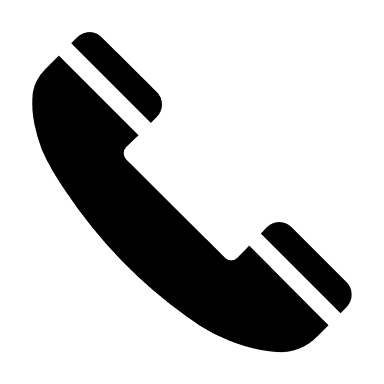 Persona de contacto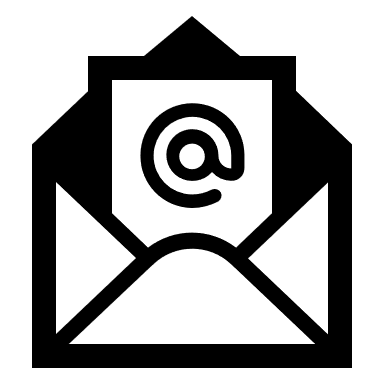 SectorLugar de recepción CVPERFILES DE DEMANDAPERFILES DE DEMANDAPERFILES DE DEMANDAPERFILES DE DEMANDA